Make Your Own Sundae Make Your Own Sundae First take the cone and add a scoop of mint chocolate chip. After you add the mint chocolate chip scoop to the cone add a chocolate scoop on top. Next add a yellow gummy bear and then a cherry.First add a vanilla scoop to the green cup with white polka dots. Next add a strawberry scoop on top of the vanilla. Last add a green gummy bear and two cherries.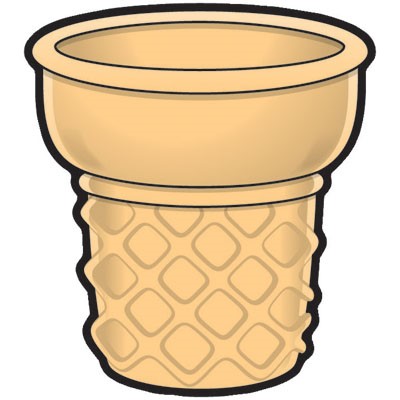 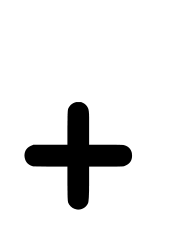 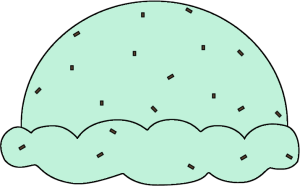 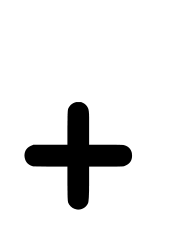 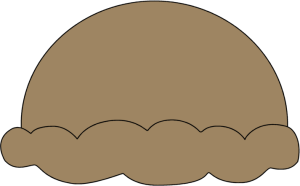 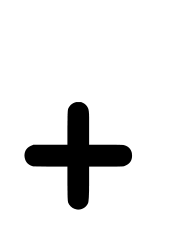 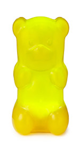 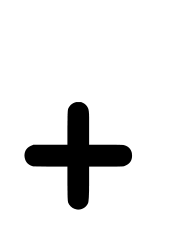 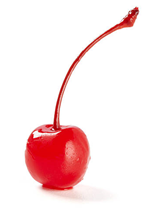 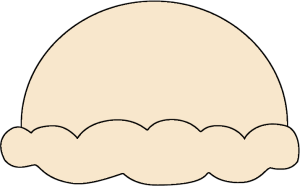 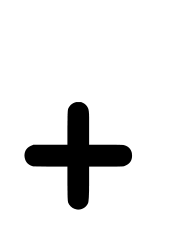 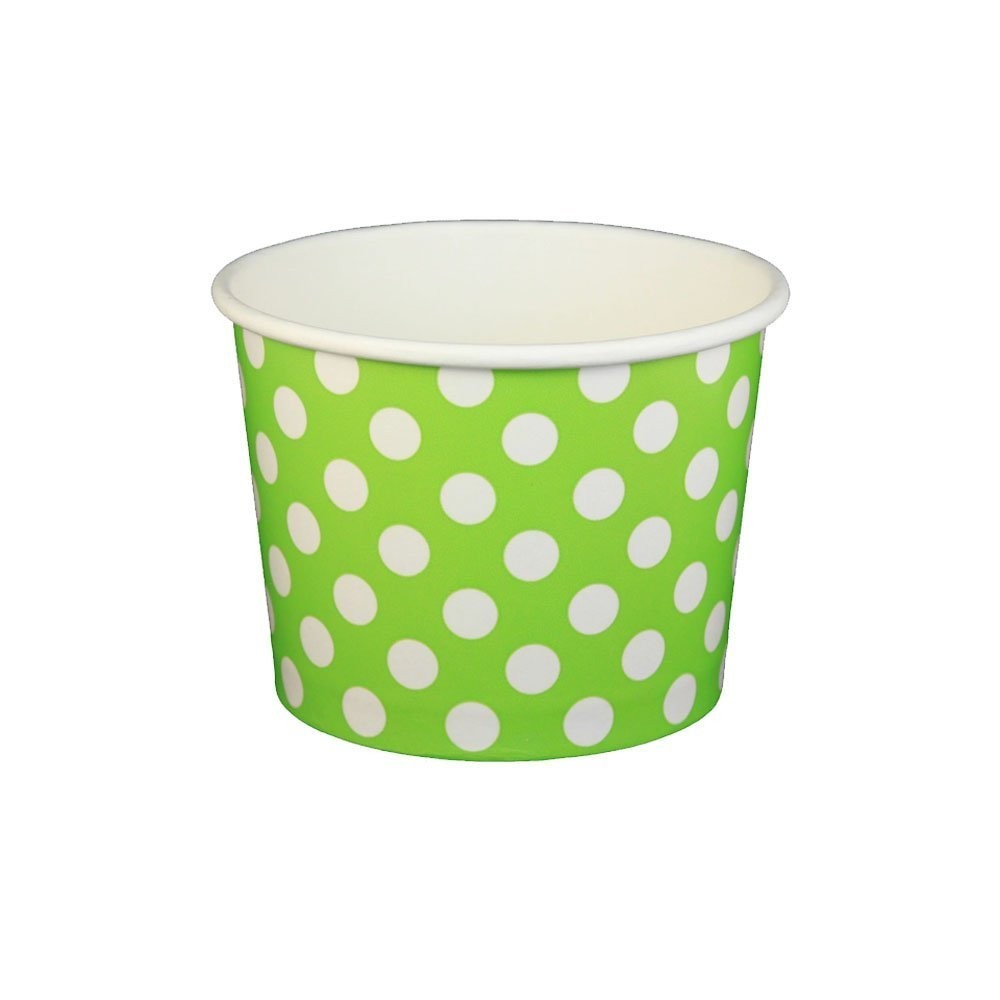 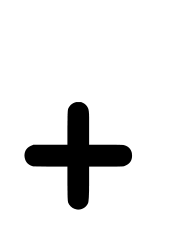 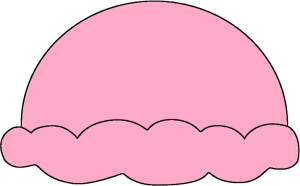 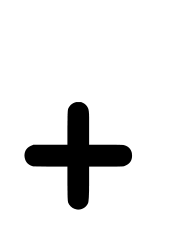 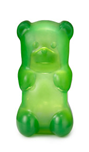 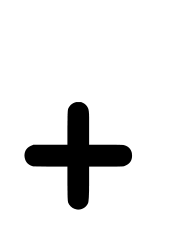 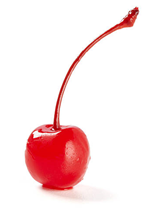 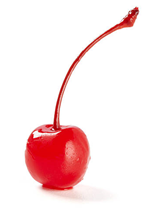 First take the red cup and add a scoop of strawberry then a scoop of chocolate on top. Next add a scoop of vanilla on top of the chocolate. Last take three cherries and put them on top.After you add the chocolate scoop to the green cup add a scoop of vanilla on top. Next add a yellow gummy bear and then a green gummy bear to the top. 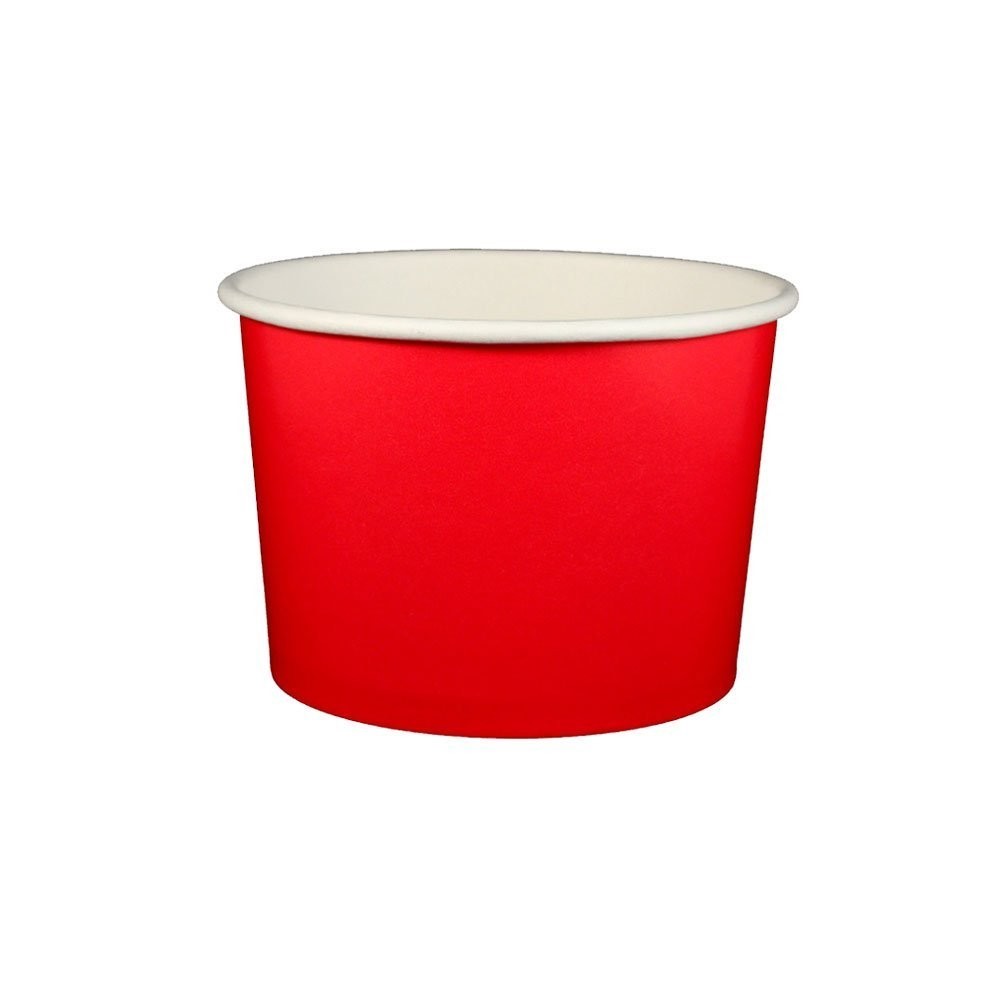 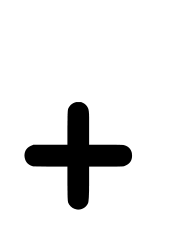 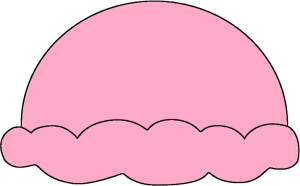 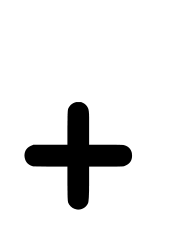 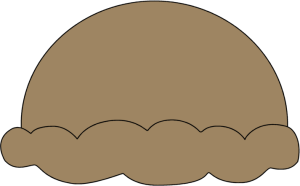 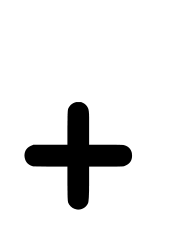 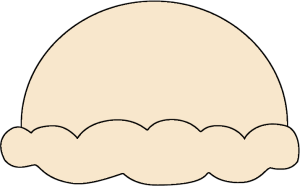 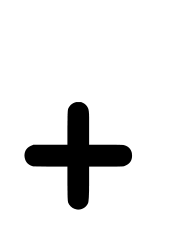 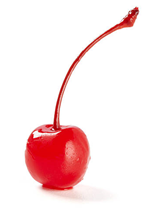 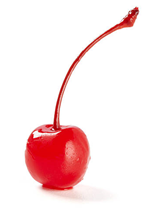 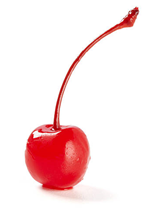 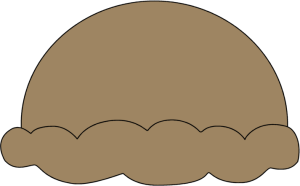 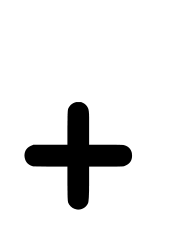 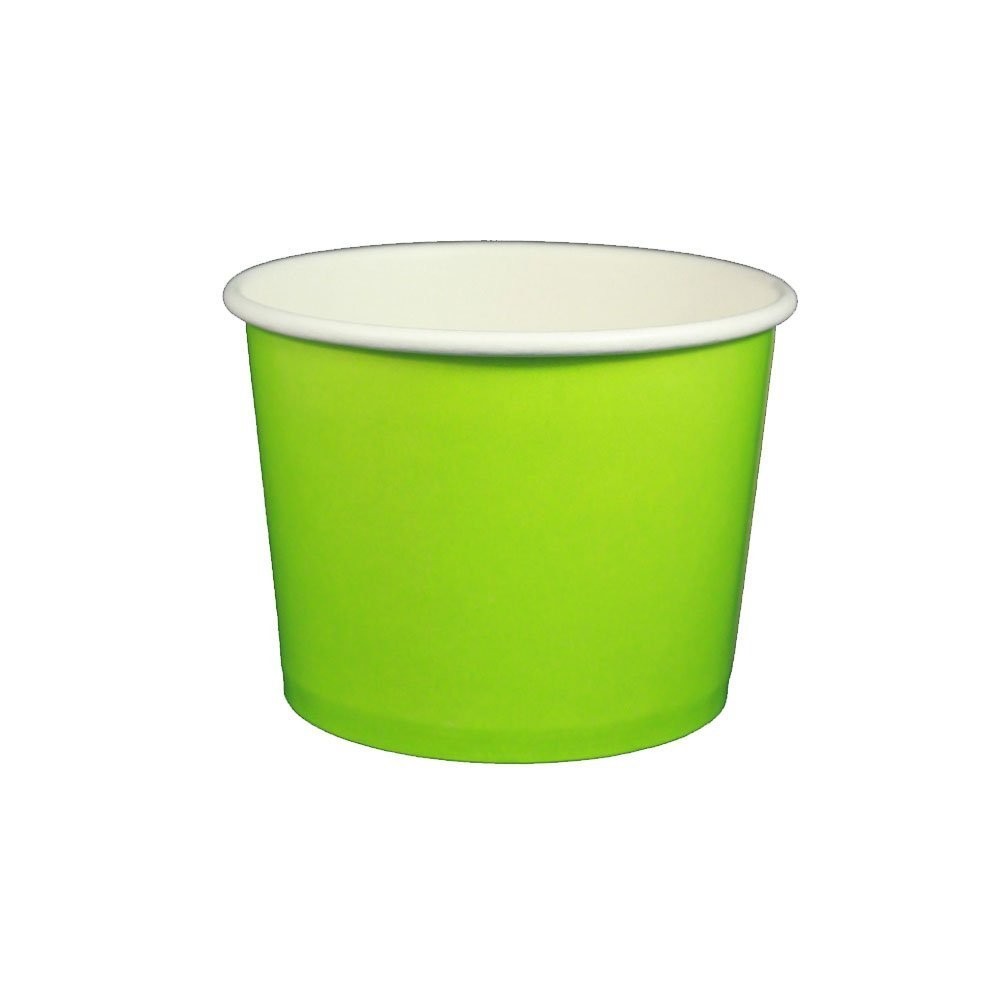 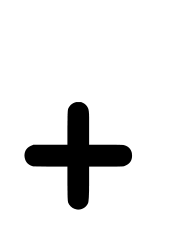 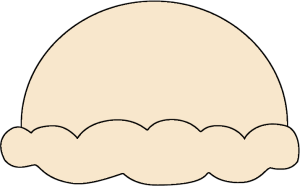 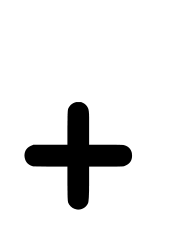 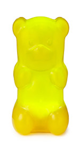 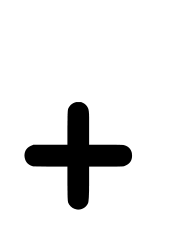 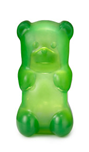 After you add a scoop of strawberry to the cone add a scoop of mint chocolate chip on top. Next add a scoop of vanilla and then add a red gummy bear to the top.First take the red cup and add a scoop of chocolate. Next add a scoop of strawberry on top. Next put a green gummy bear on top then a red gummy bear next to the green. Top it all off with two cherries.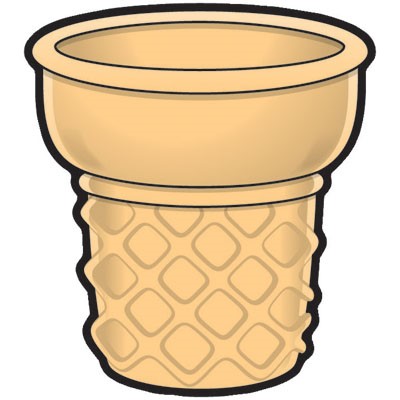 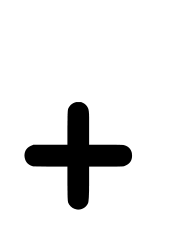 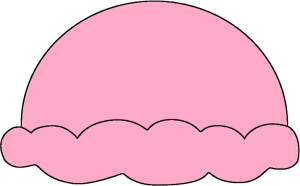 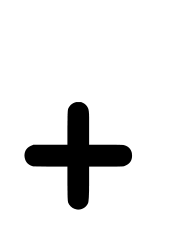 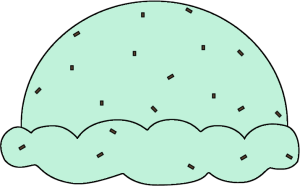 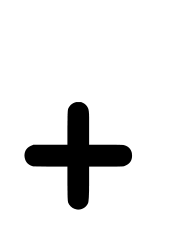 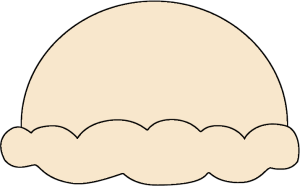 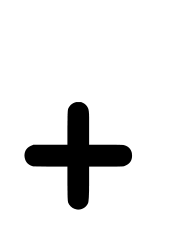 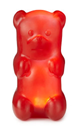 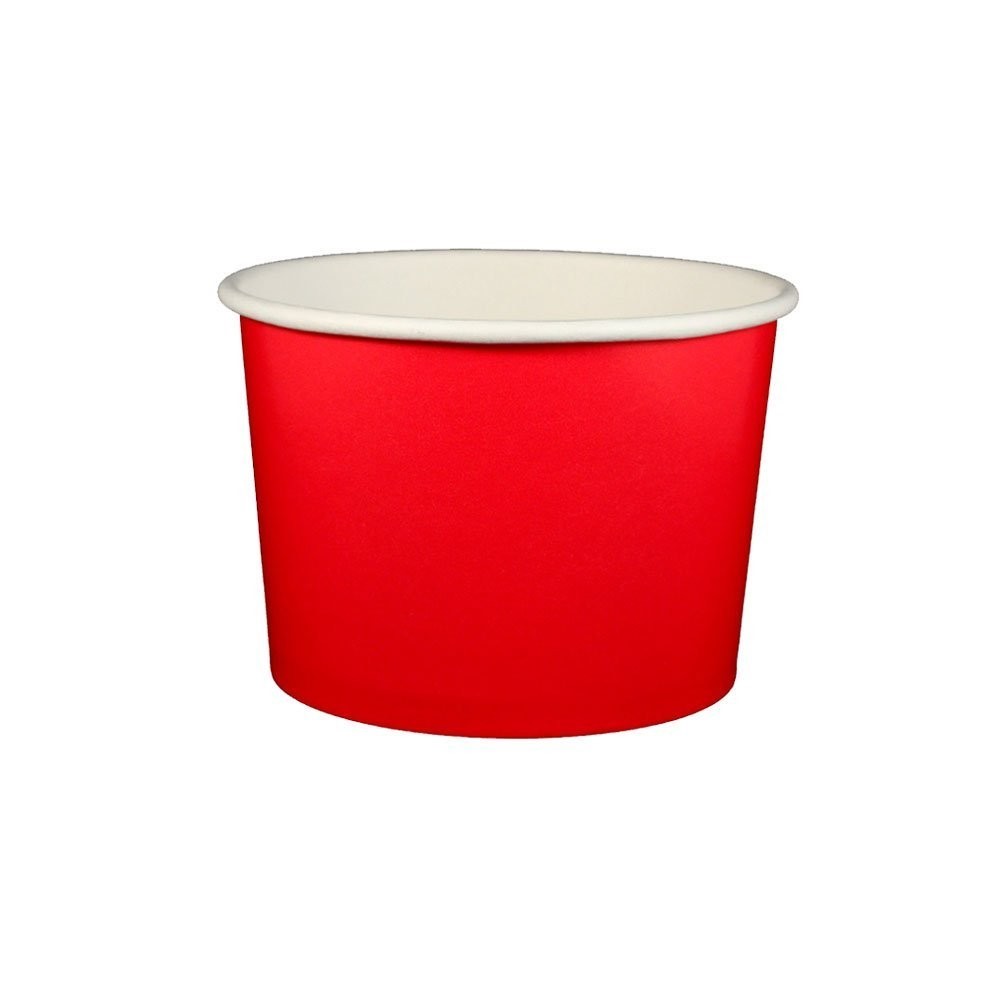 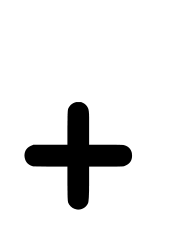 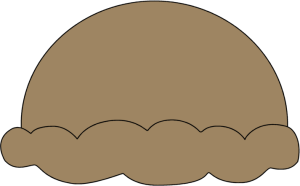 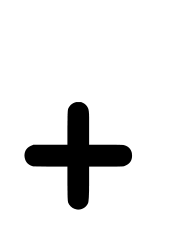 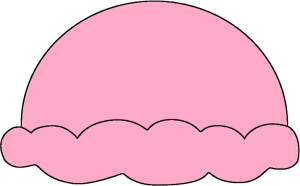 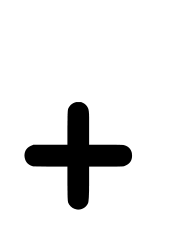 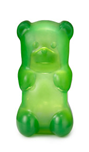 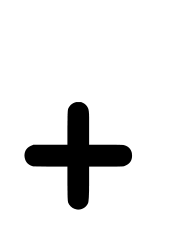 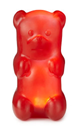 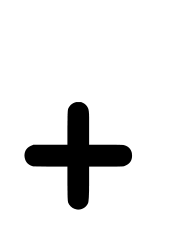 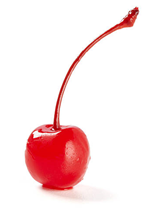 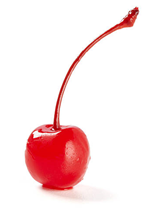 Make Your Own Sundae Make Your Own Sundae First take the green cup with white polka dots and add a scoop of chocolate. After you add the chocolate scoop to the cup add a strawberry scoop on top. Next add a green gummy bear and then a cherry.First add a strawberry scoop to the cone. Next add a chocolate scoop on top. Last add a yellow gummy bear and two cherries.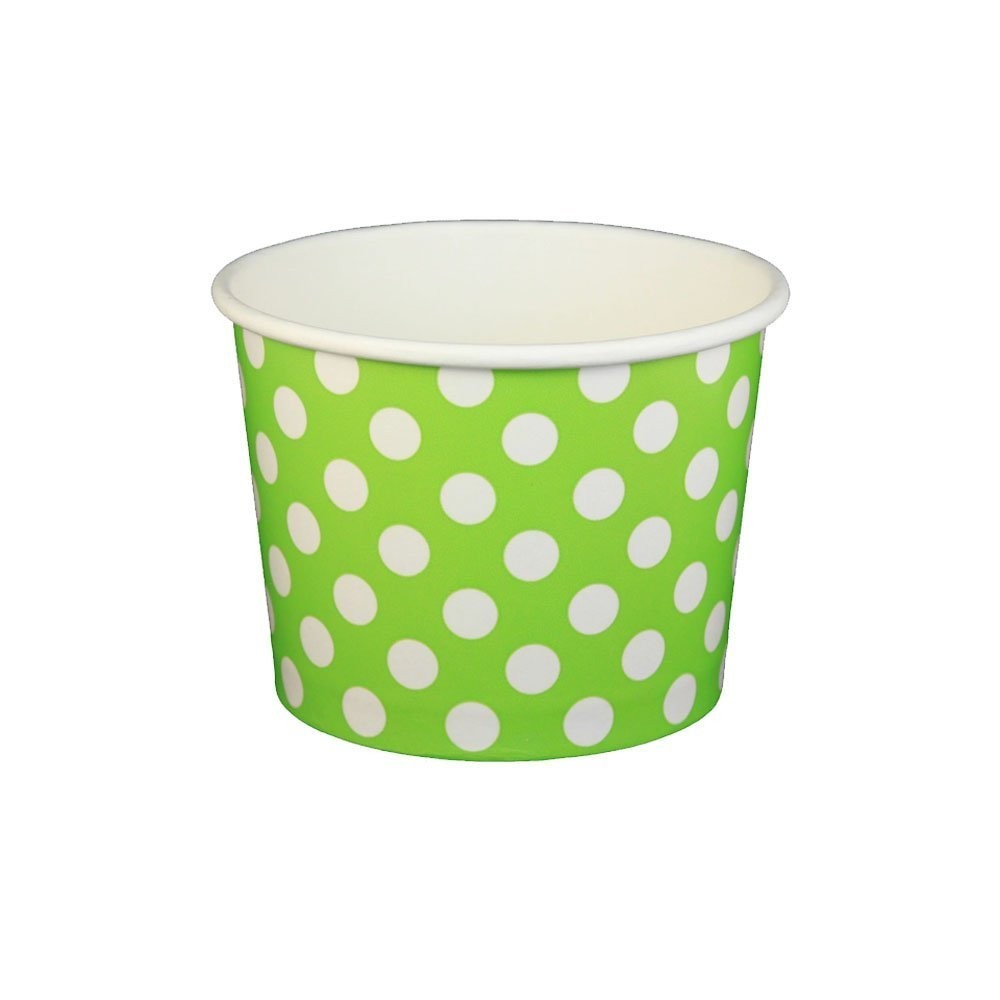 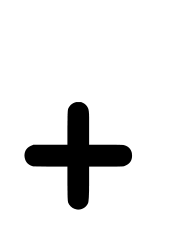 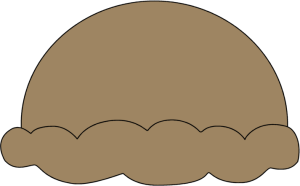 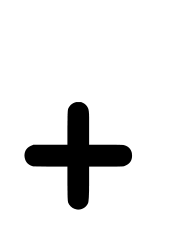 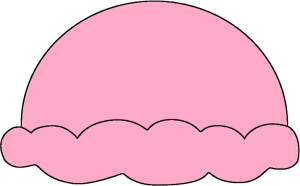 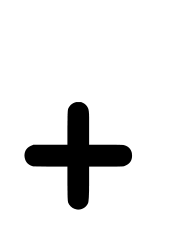 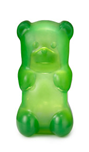 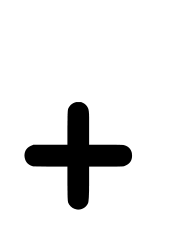 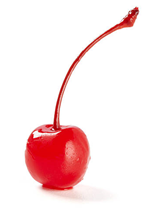 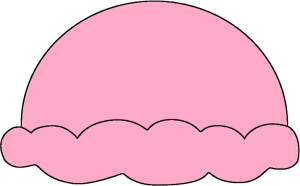 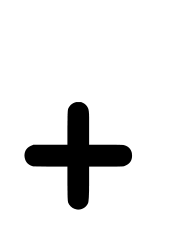 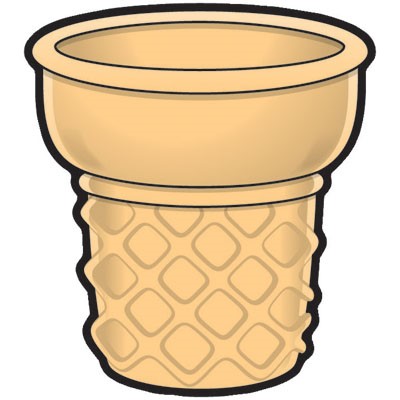 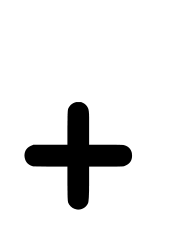 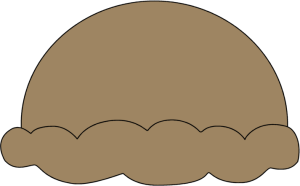 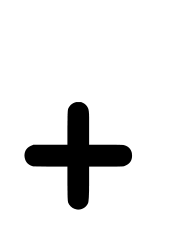 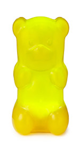 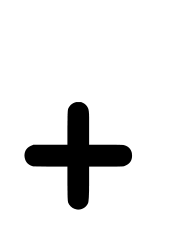 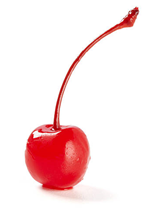 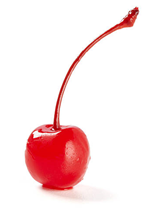 First take the cone and add two scoops of chocolate then a scoop of vanilla on top. Last take two cherries and put them on top.After you add the vanilla scoop to the green cup add a scoop of mint chocolate chip on top. Next add a yellow gummy bear and then a red gummy bear to the top. 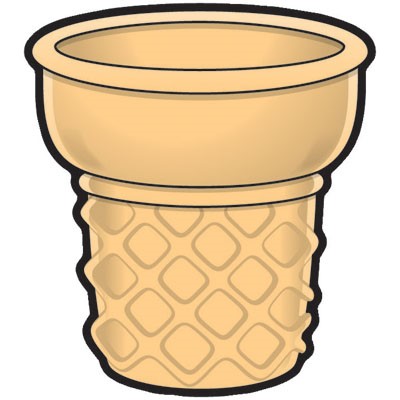 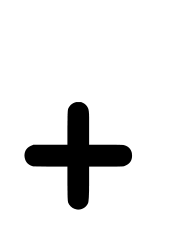 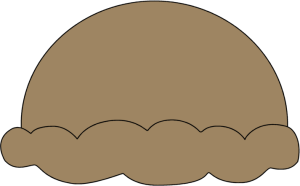 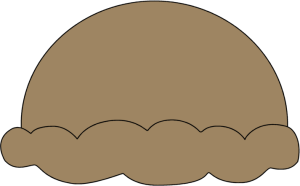 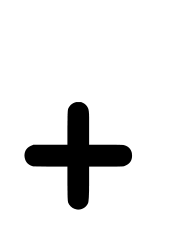 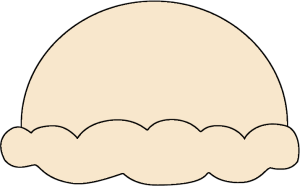 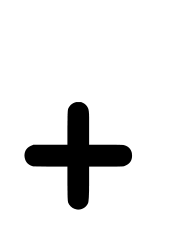 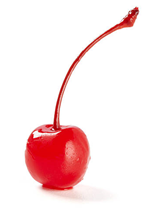 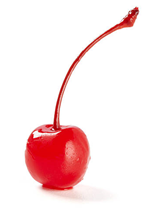 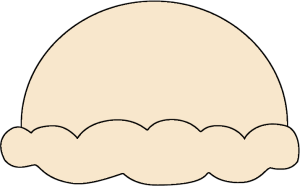 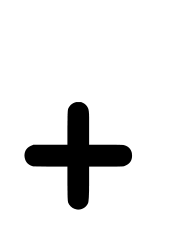 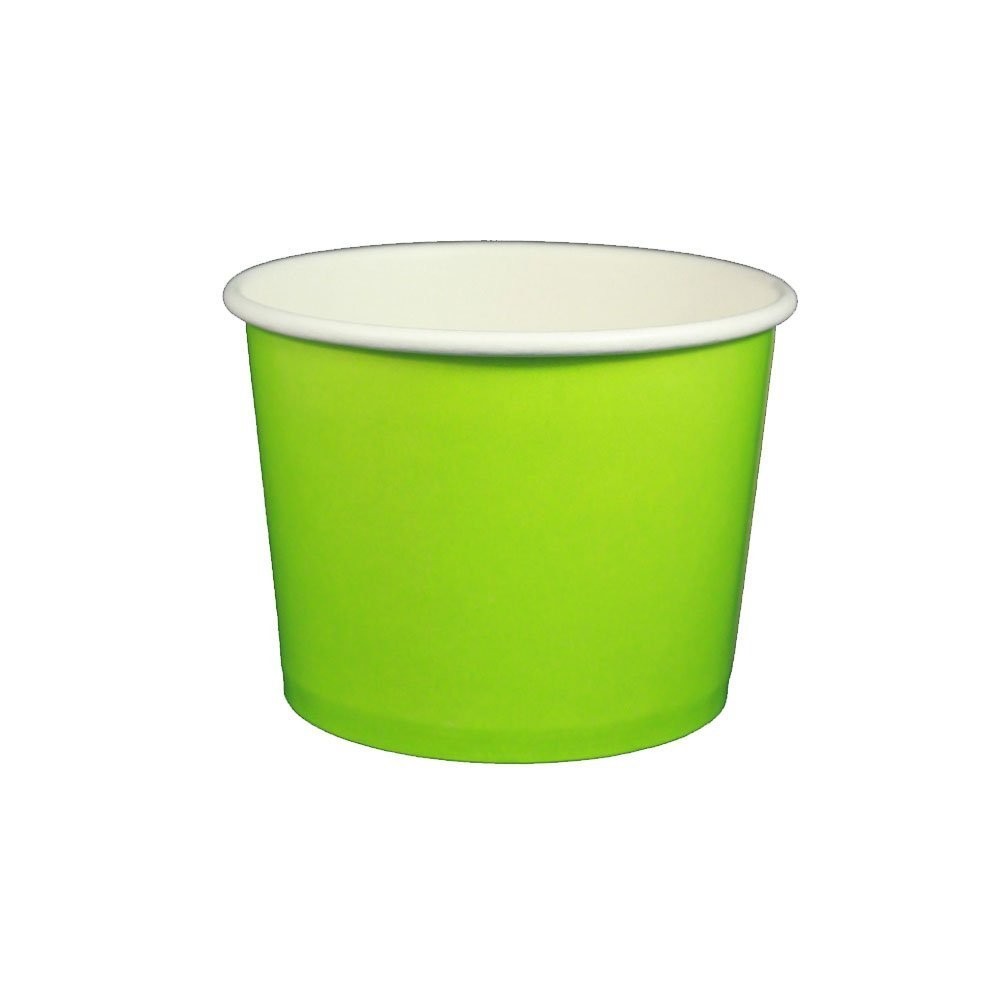 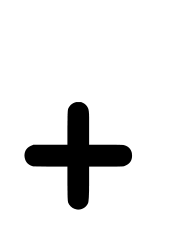 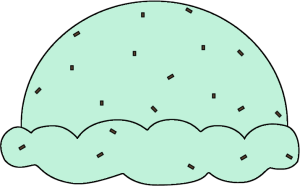 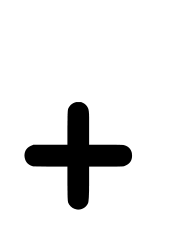 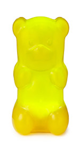 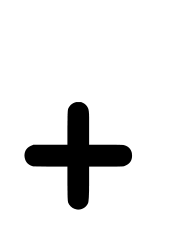 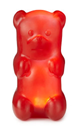 After you add a scoop of strawberry to the red cup add a scoop of vanilla on top. Next add a red gummy bear to the top and then add three cherries.First take the green cup with white polka dots and add a scoop of vanilla. Next add a scoop of mint chocolate chip on top. Next put a green gummy bear on top then top it all off with two cherries.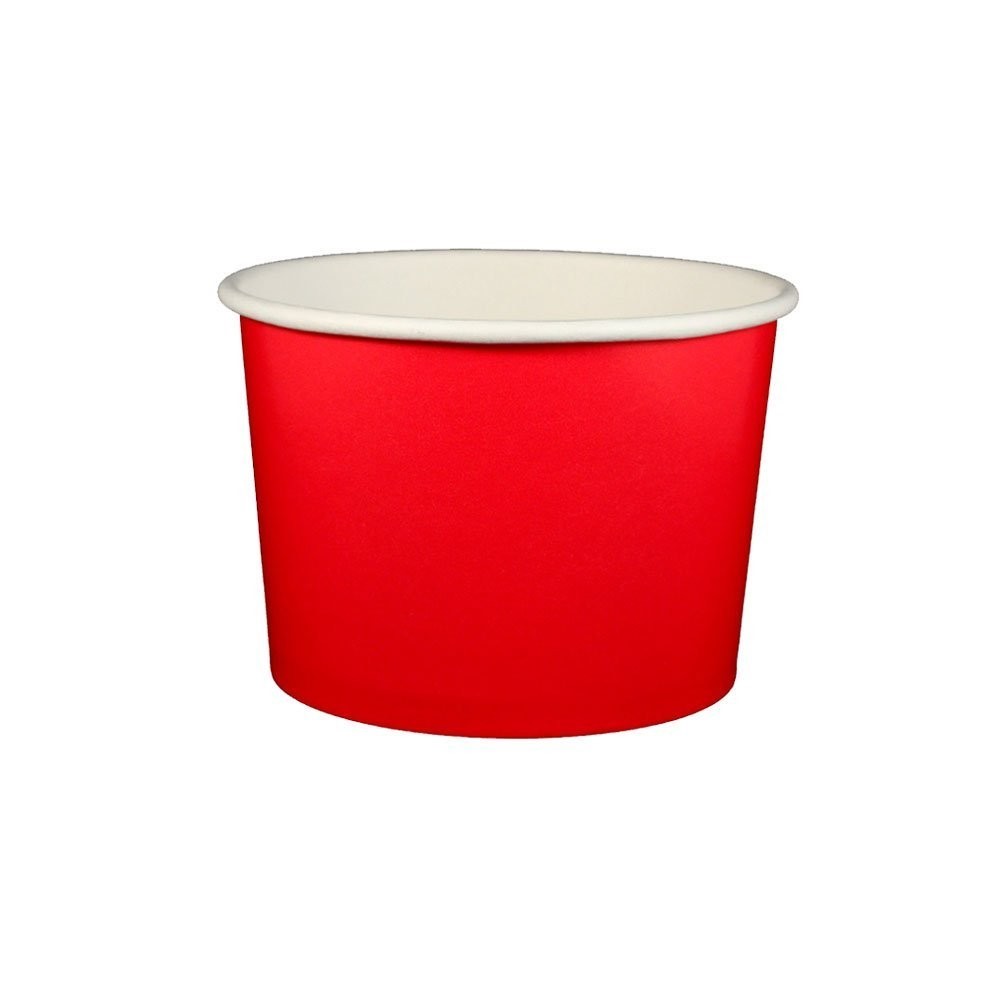 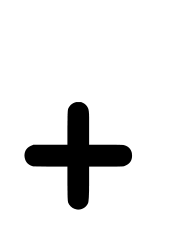 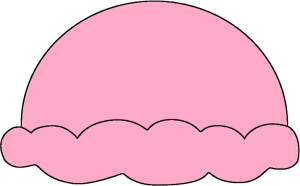 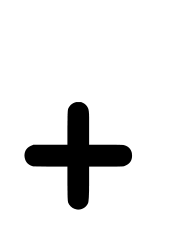 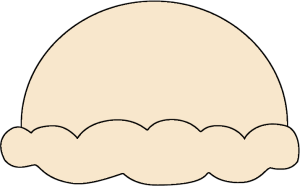 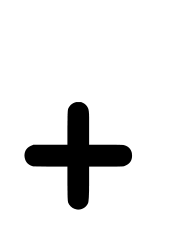 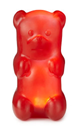 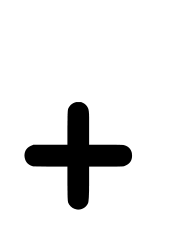 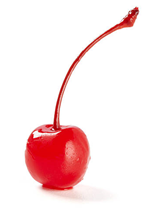 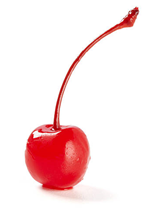 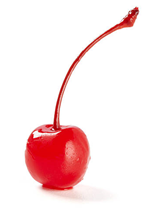 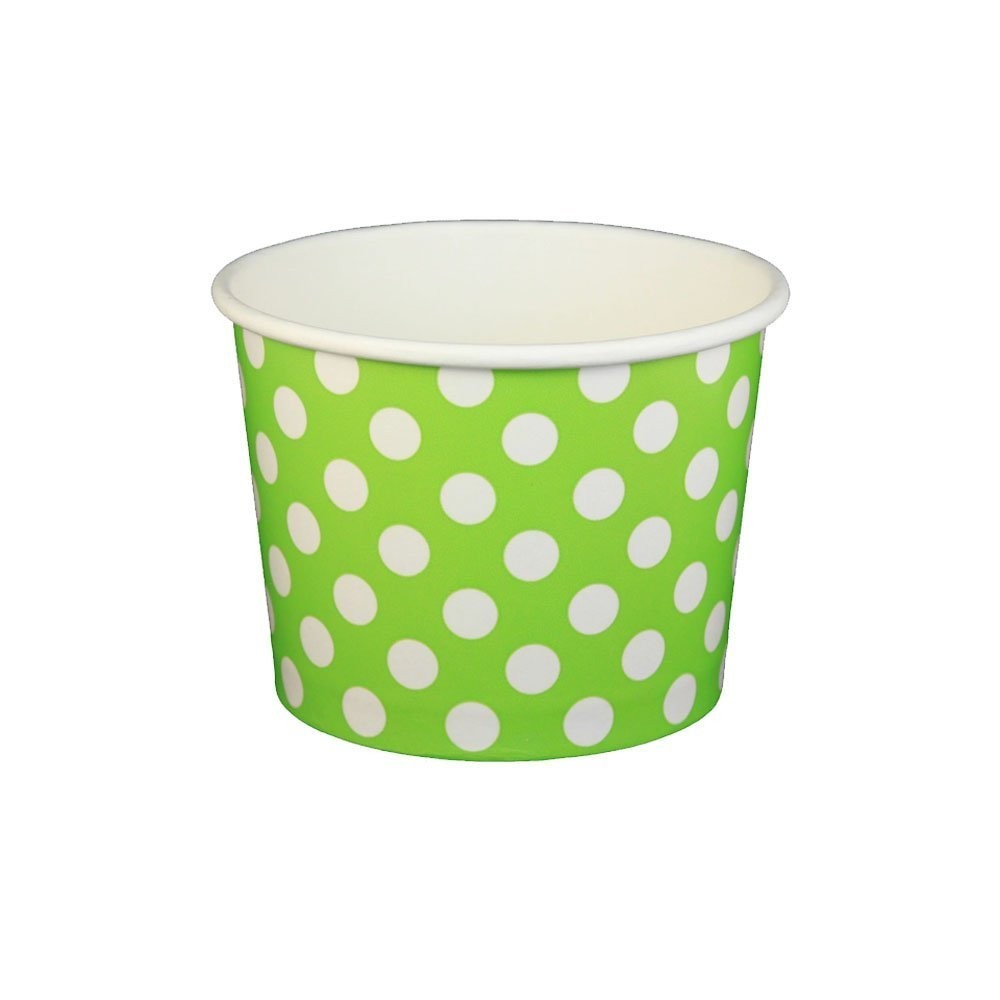 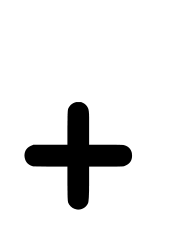 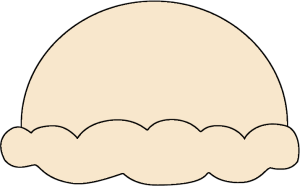 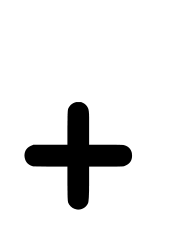 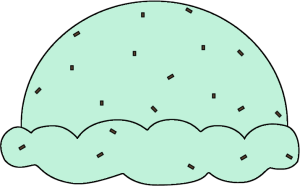 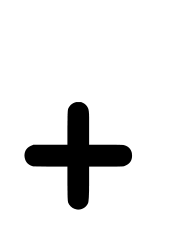 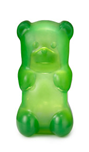 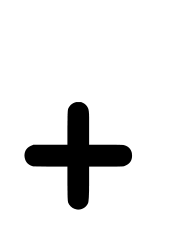 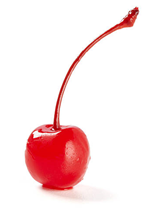 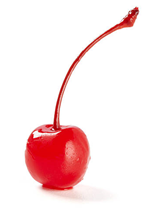 